TOK C H150Een LED cilindervormig tuinpaaltje geschikt voor interieur en exterieur toepassingen, vervaardigd uit aluminium, deze is zeer goed bestand tegen oxidatie dankzij de kataforese-behandeling en de UV-gestabiliseerde polyesterharsverf. Het toestel is voorzien van thermoplastische bevestigingsbeugel en kan snel gemonteerd worden op standaard Ø60 palen. De bevestigingsbouten en kleine metalen, om de basis aan de grond te bevestigen, wordt standaard meegeleverd. De diffusor is vervaardigd uit transparant krasvast, UV-gestabiliseerd polymethylmethacrylaat. Daarnaast is het toestel voorzien van 1m voorbedrade kabel H05RN-F. Het toestel is beschikbaar in de kleuren wit, grijs High Tech, grijs antraciet en cortenstaal. Daarnaast is het toestel verkrijgbaar met 360° lichtbundel als 180° lichtbundel.Verkrijgbaar in volgende afmetingen:
Ø130x180Beschermingsgraad:	IP66
Slagwaarde:		IK10 20J
Lichtkleur:		4000K, 3000K, 2700K
Lichtbundel:		180°
Garantie:		5 jaar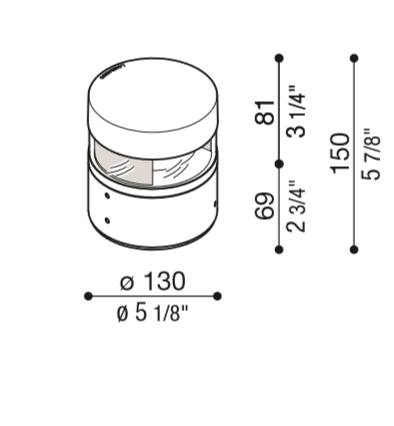 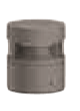 TOK H150Een LED cilindervormig tuinpaaltje geschikt voor interieur en exterieur toepassingen, vervaardigd uit aluminium, deze is zeer goed bestand tegen oxidatie dankzij de kataforese-behandeling en de UV-gestabiliseerde polyesterharsverf. Het toestel is voorzien van thermoplastische bevestigingsbeugel en kan snel gemonteerd worden op standaard Ø60 palen. De bevestigingsbouten en kleine metalen, om de basis aan de grond te bevestigen, wordt standaard meegeleverd. De diffusor is vervaardigd uit transparant krasvast, UV-gestabiliseerd polymethylmethacrylaat. Daarnaast is het toestel voorzien van 1m voorbedrade kabel H05RN-F. Het toestel is beschikbaar in de kleuren wit, grijs High Tech, grijs antraciet en cortenstaal. Daarnaast is het toestel verkrijgbaar met 360° lichtbundel als 180° lichtbundel.Verkrijgbaar in volgende afmetingen:
Ø130x180Beschermingsgraad:	IP66
Slagwaarde:		IK10 20J
Lichtkleur:		4000K, 3000K, 2700K
Lichtbundel:		360°
Garantie:		5 jaar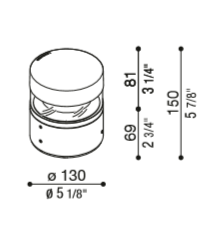 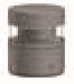 TOK C H400Een LED cilindervormig tuinpaaltje geschikt voor interieur en exterieur toepassingen, vervaardigd uit aluminium, deze is zeer goed bestand tegen oxidatie dankzij de kataforese-behandeling en de UV-gestabiliseerde polyesterharsverf. Het toestel is voorzien van thermoplastische bevestigingsbeugel en kan snel gemonteerd worden op standaard Ø60 palen. De bevestigingsbouten en kleine metalen, om de basis aan de grond te bevestigen, wordt standaard meegeleverd. De diffusor is vervaardigd uit transparant krasvast, UV-gestabiliseerd polymethylmethacrylaat. Daarnaast is het toestel voorzien van 1m voorbedrade kabel H05RN-F. Het toestel is beschikbaar in de kleuren wit, grijs High Tech, grijs antraciet en cortenstaal. Daarnaast is het toestel verkrijgbaar met 360° lichtbundel als 180° lichtbundel.Verkrijgbaar in volgende afmetingen:
Ø130x400Beschermingsgraad:	IP66
Slagwaarde:		IK10 20J
Lichtkleur:		4000K, 3000K, 2700K
Lichtbundel:		180°
Garantie:		5 jaar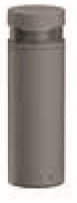 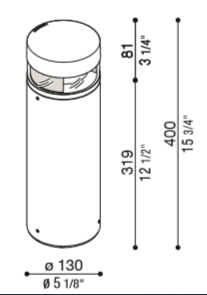 TOK H400Een LED cilindervormig tuinpaaltje geschikt voor interieur en exterieur toepassingen, vervaardigd uit aluminium, deze is zeer goed bestand tegen oxidatie dankzij de kataforese-behandeling en de UV-gestabiliseerde polyesterharsverf. Het toestel is voorzien van thermoplastische bevestigingsbeugel en kan snel gemonteerd worden op standaard Ø60 palen. De bevestigingsbouten en kleine metalen, om de basis aan de grond te bevestigen, wordt standaard meegeleverd. De diffusor is vervaardigd uit transparant krasvast, UV-gestabiliseerd polymethylmethacrylaat. Daarnaast is het toestel voorzien van 1m voorbedrade kabel H05RN-F. Het toestel is beschikbaar in de kleuren wit, grijs High Tech, grijs antraciet en cortenstaal. Daarnaast is het toestel verkrijgbaar met 360° lichtbundel als 180° lichtbundel.Verkrijgbaar in volgende afmetingen:
Ø130x400Beschermingsgraad:	IP66
Slagwaarde:		IK10 20J
Lichtkleur:		4000K, 3000K, 2700K
Lichtbundel:		360°
Garantie:		5 jaar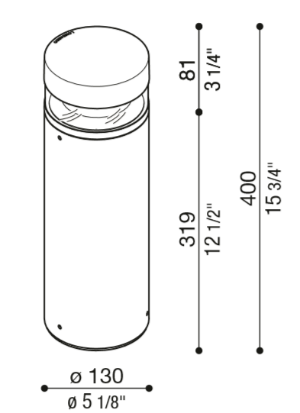 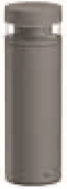 TOK C H700Een LED cilindervormig tuinpaaltje geschikt voor interieur en exterieur toepassingen, vervaardigd uit aluminium, deze is zeer goed bestand tegen oxidatie dankzij de kataforese-behandeling en de UV-gestabiliseerde polyesterharsverf. Het toestel is voorzien van thermoplastische bevestigingsbeugel en kan snel gemonteerd worden op standaard Ø60 palen. De bevestigingsbouten en kleine metalen, om de basis aan de grond te bevestigen, wordt standaard meegeleverd. De diffusor is vervaardigd uit transparant krasvast, UV-gestabiliseerd polymethylmethacrylaat. Daarnaast is het toestel voorzien van 1m voorbedrade kabel H05RN-F. Het toestel is beschikbaar in de kleuren wit, grijs High Tech, grijs antraciet en cortenstaal. Daarnaast is het toestel verkrijgbaar met 360° lichtbundel als 180° lichtbundel.Verkrijgbaar in volgende afmetingen:
Ø130x700Beschermingsgraad:	IP66
Slagwaarde:		IK10 20J
Lichtkleur:		4000K, 3000K, 2700K
Lichtbundel:		180°
Garantie:		5 jaar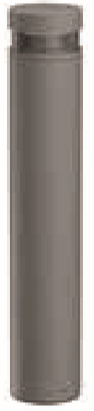 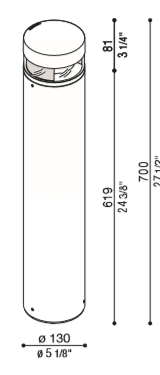 TOK H700Een LED cilindervormig tuinpaaltje geschikt voor interieur en exterieur toepassingen, vervaardigd uit aluminium, deze is zeer goed bestand tegen oxidatie dankzij de kataforese-behandeling en de UV-gestabiliseerde polyesterharsverf. Het toestel is voorzien van thermoplastische bevestigingsbeugel en kan snel gemonteerd worden op standaard Ø60 palen. De bevestigingsbouten en kleine metalen, om de basis aan de grond te bevestigen, wordt standaard meegeleverd. De diffusor is vervaardigd uit transparant krasvast, UV-gestabiliseerd polymethylmethacrylaat. Daarnaast is het toestel voorzien van 1m voorbedrade kabel H05RN-F. Het toestel is beschikbaar in de kleuren wit, grijs High Tech, grijs antraciet en cortenstaal. Daarnaast is het toestel verkrijgbaar met 360° lichtbundel als 180° lichtbundel.Verkrijgbaar in volgende afmetingen:
Ø130x700Beschermingsgraad:	IP66
Slagwaarde:		IK10 20J
Lichtkleur:		4000K, 3000K, 2700K
Lichtbundel:		360°
Garantie:		5 jaar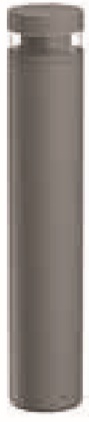 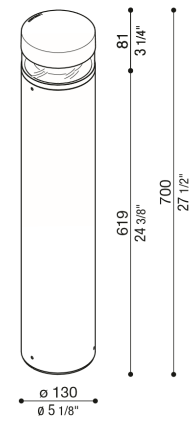 